СОБРАНИЕ ДЕПУТАТОВ АГАПОВСКОГО МУНИЦИПАЛЬНОГО РАЙОНА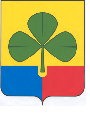 ЧЕЛЯБИНСКОЙ ОБЛАСТИШЕСТЬДЕСЯТ ШЕСТОЕ ЗАСЕДАНИЕ ПЯТОГО СОЗЫВАРЕШЕНИЕот 26.02.2020 г.	                                  с. Агаповка                                                  № 529О награждении Почетными грамотамии поощрении Благодарственными письмамиСобрания депутатов Агаповскогомуниципального района работников Агаповского РЭС     В соответствии с Положением о Почетной грамоте, Благодарственном письме, Поздравительном адресе, Поздравительной телеграмме Собрания депутатов Агаповского муниципального района, утвержденного Решением Собрания депутатов Агаповского муниципального района от 22.12.2017 г. №274 «Об утверждении  Положения о Почетной грамоте, Благодарственном письме, Поздравительном адресе, Поздравительной телеграмме Собрания депутатов Агаповского муниципального района», рассмотрев ходатайство начальника Агаповского РЭС, Собрание депутатов Агаповского муниципального района, РЕШАЕТ:  1. За добросовестный труд, отличные успехи в работе в связи с празднованием 55-летия  Образования Агаповского РЭС наградить Почетной Грамотой Собрания депутатов Агаповского муниципального района с выплатой единовременного денежного поощрения в размере 1724 (одна тысяча семьсот двадцать четыре) рубля каждому: 1. Голоктеева Андрея Анатольевича - электромонтера АРЭС;2. Козлова Владимира Николаевича - главного инженера АРЭС;3. Крылова Евгения Геннадьевича - мастера АРЭС;4. Панкову Юлию Владимировну - специалиста АРЭС;5. Вафина Фарита Вазыховича - автомеханика АРЭС. 2. За добросовестный труд, отличные успехи в работе в связи с празднованием 55-летия Образования Агаповского РЭС поощрить Благодарственным письмом Собрания депутатов Агаповского муниципального района:1. Орлова Евгения Сергеевича – электромонтера АРЭС;2. Туз Ивана Владимировича – инженера РЗА;3.Уржумцева Александра Николаевича - электромонтера по обслуживанию подстанций в АРЭС;4. Чеванину Татьяну Александровну – кладовщика АРЭС;5. Щеренкова Артема Владимировича – водителя автомобиля АРЭС;6. Борискова Антона Федоровича – диспетчера АРЭС;7. Карасева Владимира Ивановича - водителя автомобиля АРЭС;8. Крючкова Романа Михайловича – мастера АРЭС;9. Кузина Ивана Викторовича – инженера 2 категории АРЭС;10. Мамаеву Ольгу Федоровну – техника АРЭС.   3. Начальнику Управления финансов Агаповского муниципального района (Гудкова Т.В.) произвести финансирование денежных средств за счет районного бюджета на общую сумму 8620 (восемь тысяч шестьсот двадцать) рублей.   4. Ведущему специалисту по бухгалтерскому учету и отчетности Собрания депутатов Агаповского муниципального района (Стрельникова О.В.) обеспечить выплату премий.Председатель Собрания депутатовАгаповского муниципального района                                                        С.А. Ульянцев